о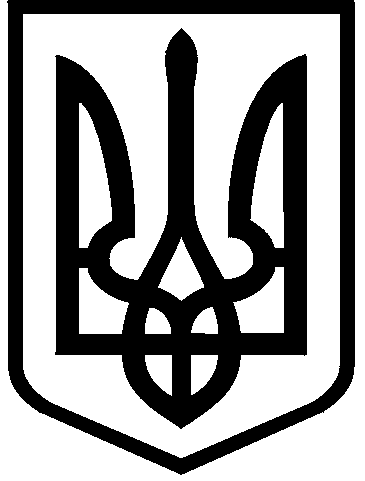 КИЇВСЬКА МІСЬКА РАДАІХ СКЛИКАННЯПОСТІЙНА КОМІСІЯ З ПИТАНЬ ОСВІТИ І НАУКИ,СІМ'Ї, МОЛОДІ ТА СПОРТУ01044,  м. Київ, вул. Хрещатик, 36                                                                                      т./ф. 202-70-58                                                                         Проєкт                                                                                         26.01.2022 о 11-00                                                                                                     4-й поверх, кулуариПОРЯДОК ДЕННИЙ:1.  Про замінування закладів освіти міста Києва. Безпеки дітей. Інформування органів влади щодо алгоритму дій під час таких випадків (доп. Департамент освіти і науки, Головне управління Національної поліції у місті Києві).2. Про реалізацію реформи харчування в закладах освіти міста Києва та реагування на результати перевірки Уповноваженої Верховної Ради України з прав людини Людмили Денісової щодо якості харчування  (доп. Департамент освіти і науки). 3. Про надання представника до складу конкурсної комісії на зайняття посад педагогічних працівників  Центру професійного розвитку педагогічних працівників м. Києва (доп. Департамент освіти і науки).4. Про повторний розгляд проєкту рішення Київської міської ради «Про деякі обмежувальні заходи щодо участі в спортивних заходах, які проводяться на території держав Російської Федерації та/або Республіки Білорусь» (доручення заступника міського голови - секретаря Київради Бондаренка В.В. № 08/231-4367/ПР від 03.12.2021) (доп. Вадим ВАСИЛЬЧУК).5. Про спільну заяву очільника Федерації боксу України Продивуса та президента Міжнародної асоціації боксу Умара Кремльова щодо «Росія разом з Україною. Ми ж єдиний народ» (доп. Департамент молоді та спорту).6. Про розгляд проєкту рішення Київської міської ради «Про розірвання договору оренди земельної ділянки від 14.11.2005 № 79-6-00374 (з урахуванням угоди до договору оренди земельної ділянки від 25.09.2007 №79-6-00537), укладеного між Київською міською радою та Міжрегіональною академією управління персоналом (у формі акціонерного товариства закритого типу) на вул. Фрометівській, 2» (доручення заступника міського голови-секретаря Київради Бондаренка В.В. № 08/231-4460/ПР від 14.12.2021) (доп. Дмитро БІЛОЦЕРКОВЕЦЬ).7. Про звернення Вченої Ради, Студентської ради ПАТ «ВНЗ «МАУП» та громадянина Ростислава ЩОКІНА щодо відхилення проєкту рішення Київської міської ради «Про розірвання договору оренди земельної ділянки від 14.11.2005 № 79-6-00374 (з урахуванням угоди до договору оренди земельної ділянки від 25.09.2007 №79-6-00537), укладеного між Київською міською радою та Міжрегіональною академією управління персоналом (у формі акціонерного товариства закритого типу) на вул. Фрометівській, 2» (доп. заявники).  8. Про інформацію щодо ситуації з поширенням нового штаму Омікрон в місті Києві, алгоритм дій та план заходів (згідно з інформації  пресслужби мера Києва Віталія Кличка «У Києві понад 1,5 тисячі нових хворих на Covid, з них 10% – діти» (доп. Ганна СТАРОСТЕНКО, Департамент освіти і науки, Департамент охорони здоров’я). 9. Про розгляд проєкту рішення Київської міської ради «Про поновлення РЕЛІГІЙНІЙ ОРГАНІЗАЦІЇ «ВИЩИЙ ДУХОВНИЙ НАВЧАЛЬНИЙ ЗАКЛАД «КИЇВСЬКИЙ ХРИСТИЯНСЬКИЙ УНІВЕРСИТЕТ» ВСЕУКРАЇНСЬКОГО СОЮЗУ ЦЕРКОВ ЄВАНГЕЛЬСЬКИХ ХРИСТИЯН-БАПТИСТІВ» договору оренди земельної ділянки від 18 лютого 2010 року № 63-6-00575 (зі змінами) (534705949)» (доручення заступника міського голови-секретаря Київради Бондаренка В.В. № 08/231-4417/ПР від 14.12.2021) (доп. Департамент земельних ресурсів, РО «ВДНЗ»).10. Про розгляд проєкту рішення Київської міської ради «Про надання приватному вищому навчальному закладу «Європейський університет» земельної ділянки у постійне користування для реконструкції, експлуатації та обслуговування будівель і споруд університету на вул. Миколи Ушакова, 8-А у Святошинському районі міста Києва (364450529)» (доручення заступника міського голови-секретаря Київради Бондаренка В.В. № 08/231-4526/ПР від 23.12.2021) (доп. Департамент земельних ресурсів, ПВНЗ).11. Про розгляд проєкту рішення Київської міської ради «Про надання ДЕРЖАВНОМУ НАВЧАЛЬНОМУ ЗАКЛАДУ «КИЇВСЬКИЙ ЦЕНТР ПРОФЕСІЙНО-ТЕХНІЧНОЇ ОСВІТИ» земельної ділянки у постійне користування для експлуатації будівель і споруд закладу освіти на вул. Чистяківській, 24 у Святошинському районі міста Києва (343983059)» (доручення заступника міського голови-секретаря Київської міської ради Володимира БОНДАРЕНКА від 11.01.2022 №08/231-42) (доп. Департамент земельних ресурсів, ДНЗ).12. Про розгляд проєкту рішення Київської міської ради 
«Про створення тимчасової контрольної комісії Київської міської ради з питань утримання та використання будівель і споруд розташованих на території закладів загальної середньої освіти, що належать до комунальної власності територіальної громади міста Києва» (доручення заступника міського голови-секретаря Київської міської ради Володимира БОНДАРЕНКА від 14.01.2022 №08/231-62) (доп. Георгій ЗАНТАРАЯ).13. Про зняття з контролю п. 5 рішення Київської міської ради від 08.07.2021 № 1579/1620 «Про створення інклюзивно-ресурсних центрів» (доп. Департамент освіти і науки). 14. Про продовження виконання рішення 632//2794 від 22.06.2017 «Про забезпечення прийняття до комунальної власності територіальної громади міста Києва об’єктів соціальної інфраструктури ДП «ВО «Київський радіозавод» (доп. Департамент комунальної власності). 15. Про надання кандидатури до складу конкурсної комісії з метою організаційного забезпечення проведення у 2022 році для органів самоорганізації населення м. Києва міського конкурсу проєктів та програм розвитку місцевого самоврядування (доп. Департамент суспільних комунікацій). 16. Про затвердження плану роботи постійної комісії Київської міської ради з питань освіти і науки, сім’ї, молоді та спорту на 2022 рік (доп. Васильчук В.В.).17. Різне.         Голова комісії                                                                       Вадим ВАСИЛЬЧУК